ЧЕРКАСЬКА ОБЛАСНА РАДАГОЛОВАР О З П О Р Я Д Ж Е Н Н Я11.09.2019                                                                                      № 390-рПро внесення зміндо розпорядження обласної радивід 16.08.2019 № 357-рВідповідно до статті 56 Закону України «Про місцеве самоврядування
в Україні», враховуючи розпорядження Черкаської обласної державної адміністрації від 04.09.2019 № 41-рк «Про звільнення Лобаса М.В.», лист управління охорони здоров’я Черкаської обласної державної адміністрації
від 09.09.2019 № 2351/02/12-01-18:1. Внести до складу комісії з проведення конкурсного відбору на зайняття посади директора комунального некомерційного підприємства «Черкаська обласна психіатрична лікарня Черкаської обласної ради», утвореної розпорядженням обласної ради від 16.08.2019 № 357-р, такі зміни:1) вивести зі складу комісії:2) ввести до складу комісії:2. Контроль за виконанням розпорядження залишаю за собою
та покладаю на управління майном виконавчого апарату обласної ради.Перший заступник голови						В. ТАРАСЕНКОЛОБАСАМихайла Віталійовича- начальника управління охорони здоров’я Черкаської обласної державної адміністрації, заступника голови комісії;КОШОВУЛарису Миколаївну- в.о. начальника управління охорони здоров’я Черкаської обласної державної адміністрації, заступника голови комісії.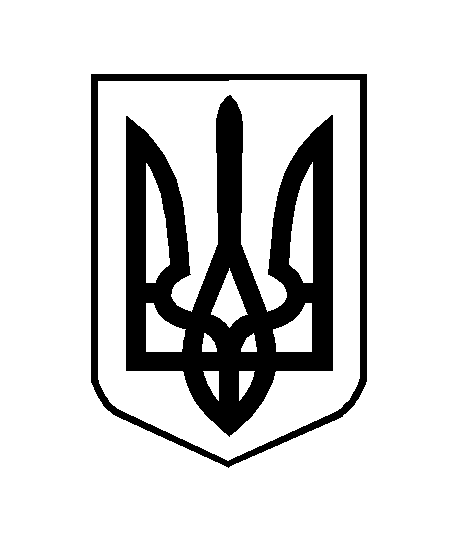 